Name:  ______________________		Period: ________________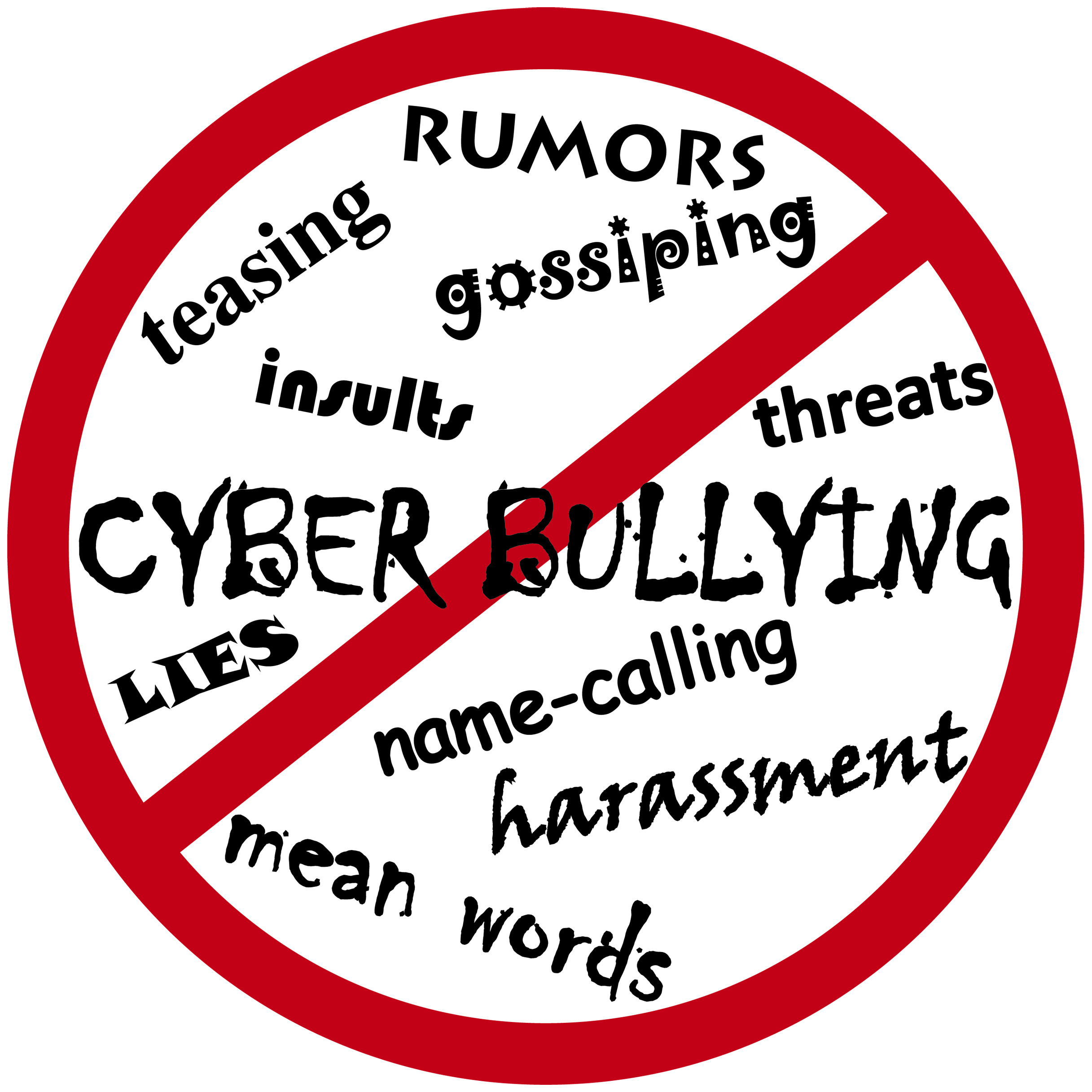 Reading GuideA. News Anchor StoryB. Cyberbullying, technologies and typesC. Cyberbullying facts, terminology and consequences2. Read through the Glossary of Cyberbullying terms. In your own words, describe each term:D. Cyberbullying VideosE. Cyberbullying QuizF. Consequences of CyberbullyingWhat do you think about cyber bullying? Write 3 paragraphs giving your viewpoint.1.How was the anchor bullied?1.2.What was her response to the bullying?2.3.What was her main concern for young people?3.1.What is cyberbullying?1.2.List 5 technologies that are used by cyberbullies:a.b.c.d.e.3.List 7 types of cyberbullying:a.b.c.d.e.f.g.1.Visit the DoSomething.org website. Write down 6 facts about cyberbullying:a.b.c.d.e.f.a.Flamingb.Harassmentc.Cyberstalkingd.Denigratione.Exclusionf.Trollingg.Impersonationh.Outing & Trickery1.Watch the “Broken Friendship” video—describe what happened and how you feel about it.1.2.Watch the “You Can’t Take it Back” video—describe what happened and how you feel about it.2.There are 19 questions on the quiz—write your scores here and then add them up:There are 19 questions on the quiz—write your scores here and then add them up:There are 19 questions on the quiz—write your scores here and then add them up:There are 19 questions on the quiz—write your scores here and then add them up:There are 19 questions on the quiz—write your scores here and then add them up:There are 19 questions on the quiz—write your scores here and then add them up:There are 19 questions on the quiz—write your scores here and then add them up:Total scoreHow do you rank?How do you rank?List 8 things from the tips you can do if you are ever cyberbullied:List 8 things from the tips you can do if you are ever cyberbullied:Tip 1Tip 2Tip 3Tip 4Tip 5Tip 6Tip 7Tip 8